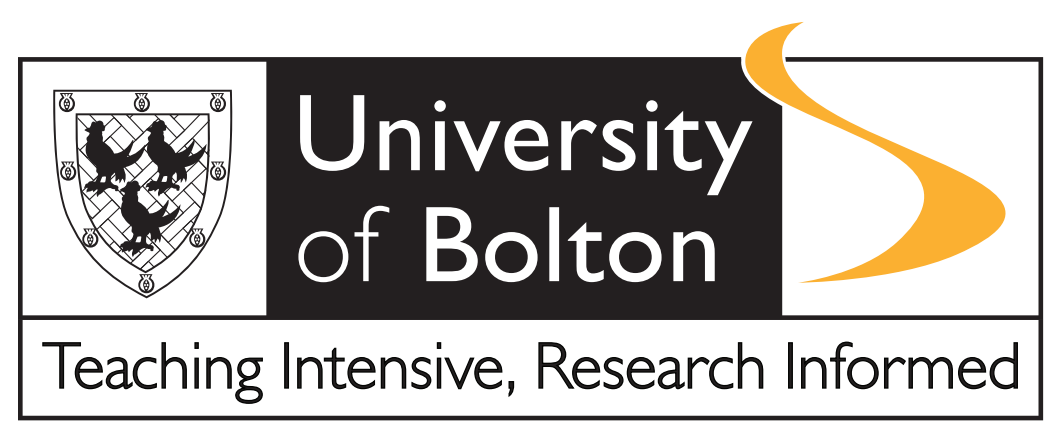 PART 1:  Report on Suspected Academic MisconductPlease send copies to Module Leader and/or Link Tutor2. Record of the Academic Misconduct Hearing MeetingThis form should be completed by the Chair of the AM Hearing Panel.3. Determination of Suspected Serious of Minor CasesPenalty Guidance for ANNEX D from the Academic Misconduct Regulations and Procedures https://www.bolton.ac.uk/student-policy-zone/student-policy-zone-2022-23 Plagiarism: Reproduction of work from another source (e.g. student, academic source, internet), without appropriate acknowledgement.For a particular penalty band to apply, it might normally be expected that at least three of the conditions listed in that band would be met by the case under consideration.Other Forms of Academic Misconduct4. Factors to Consider when Determining a Penalty Within a Band In deciding the severity of the penalty for the minor or serious offence, the Panel will normally take the following mitigating factors in taken into account: the number and seriousness of previous offences (if any)whether the student has admitted the offence at the earliest opportunitywhether the student has expressed remorsewhether the student has compelling personal circumstances which affected their judgment.5. Range of PenaltiesA Programme Hearing may apply one of the following penalties for a Minor offence:Minor Penalties: Case logged on Academic Misconduct Register, completion of relevant LEAP badge (where appropriate) and M1 No penalty* M2 Fail attempt for the assessment component in question. Further attempt (if eligible) does not have capped mark i.e. Refer but with uncapped mark on next attempt. The refer assessment brief may differ from the original.M3 Mark assessment component but cap at pass mark* M4 Fail attempt for the assessment component in question. Further attempt (if eligible) has a capped mark i.e. Refer. The refer assessment brief may differ from the original.* If the offence relates to plagiarism then only original authentic work will be taken into account when marking. A School Hearing may apply one of the following penalties for a Serious offence:Serious Penalties: Case logged on Academic Misconduct Register, completion of relevant LEAP badge (where appropriate) andS1 Fail attempt for the assessment component in question – allow further attempt in the assessment component (if eligible) i.e. Refer. The refer assessment brief may differ from the original.Overall module mark will be capped at the pass mark. S2 Fail module with no further attempts. Student can continue for interim award or if module is optional.S3  Fail module (if applicable) and programme with immediate effect - with or without an interim award.S4  Recommend to Senate expulsion of student from the University - with or without an interim award.Alternatively, a School Hearing may decide to downgrade the severity of the suspected academic misconduct to Minor and apply one of the penalties. Person reporting Academic Misconduct and role e.g. Marking Tutor, invigilator Person reporting Academic Misconduct and role e.g. Marking Tutor, invigilator Module Leader NameModule Leader NameAcademic School/Partner CentreAcademic School/Partner CentreSTUDENT DETAILSSTUDENT DETAILSSTUDENT DETAILSSTUDENT DETAILSSTUDENT DETAILSSTUDENT DETAILSSTUDENT DETAILSName of StudentName of StudentStudent NumberStudent NumberTitle of Programme Title of Programme Level and Stage of ProgrammeLevel and Stage of ProgrammeModule Code & Title(if applicable)Module Code & Title(if applicable)Assessment Number and Name (if applicable)Assessment Number and Name (if applicable)Details of a previous informal warning prior to this offenceDetails of a previous informal warning prior to this offenceDetails of any previous academic misconduct offence (including level of Serious and/or Minor)Details of any previous academic misconduct offence (including level of Serious and/or Minor)DETAILS OF SUSPECTED OFFENCEDETAILS OF SUSPECTED OFFENCEDETAILS OF SUSPECTED OFFENCEDETAILS OF SUSPECTED OFFENCEDETAILS OF SUSPECTED OFFENCEDETAILS OF SUSPECTED OFFENCEDETAILS OF SUSPECTED OFFENCENature of suspected academic misconduct (tick as appropriate)Nature of suspected academic misconduct (tick as appropriate)Nature of suspected academic misconduct (tick as appropriate)Nature of suspected academic misconduct (tick as appropriate)Nature of suspected academic misconduct (tick as appropriate)Nature of suspected academic misconduct (tick as appropriate)Nature of suspected academic misconduct (tick as appropriate)1Plagiarism6Theft of workTheft of work2Collusion7Bribery and blackmailBribery and blackmail3Fabrication of data8False declarationsFalse declarations4Duplication9Misconduct in examination or in-course assessmentMisconduct in examination or in-course assessment5Commissioning/Contract Cheating10Other – please specifyOther – please specifyBrief description of circumstances related to the suspected offenceBrief description of circumstances related to the suspected offenceBrief description of circumstances related to the suspected offenceBrief description of circumstances related to the suspected offenceBrief description of circumstances related to the suspected offenceBrief description of circumstances related to the suspected offenceBrief description of circumstances related to the suspected offencePlease include dates.Please include dates.Please include dates.Please include dates.Please include dates.Please include dates.Please include dates.State whether this is judged to be a minor or serious offenceState whether this is judged to be a minor or serious offenceState whether this is judged to be a minor or serious offenceState whether this is judged to be a minor or serious offenceState whether this is judged to be a minor or serious offenceState whether this is judged to be a minor or serious offenceState whether this is judged to be a minor or serious offenceRefer to section 3 of this form or Annex D of the Academic Misconduct Regulations and Procedures to ascertain whether the offence is suspected minor or serious- Refer to section 3 of this form or Annex D of the Academic Misconduct Regulations and Procedures to ascertain whether the offence is suspected minor or serious- Refer to section 3 of this form or Annex D of the Academic Misconduct Regulations and Procedures to ascertain whether the offence is suspected minor or serious- Refer to section 3 of this form or Annex D of the Academic Misconduct Regulations and Procedures to ascertain whether the offence is suspected minor or serious- Refer to section 3 of this form or Annex D of the Academic Misconduct Regulations and Procedures to ascertain whether the offence is suspected minor or serious- Refer to section 3 of this form or Annex D of the Academic Misconduct Regulations and Procedures to ascertain whether the offence is suspected minor or serious- Refer to section 3 of this form or Annex D of the Academic Misconduct Regulations and Procedures to ascertain whether the offence is suspected minor or serious- Summary of evidence related to the alleged offenceSummary of evidence related to the alleged offenceSummary of evidence related to the alleged offenceSummary of evidence related to the alleged offenceSummary of evidence related to the alleged offenceSummary of evidence related to the alleged offenceSummary of evidence related to the alleged offenceBriefly outline the evidence available. Copies of the evidence should be attached to the report (e.g. Turnitin reports, material plagiarised from, emails from relevant individuals, invigilator reports). If printed evidence is unavailable, details should be provided of meetings held with relevant individuals.Briefly outline the evidence available. Copies of the evidence should be attached to the report (e.g. Turnitin reports, material plagiarised from, emails from relevant individuals, invigilator reports). If printed evidence is unavailable, details should be provided of meetings held with relevant individuals.Briefly outline the evidence available. Copies of the evidence should be attached to the report (e.g. Turnitin reports, material plagiarised from, emails from relevant individuals, invigilator reports). If printed evidence is unavailable, details should be provided of meetings held with relevant individuals.Briefly outline the evidence available. Copies of the evidence should be attached to the report (e.g. Turnitin reports, material plagiarised from, emails from relevant individuals, invigilator reports). If printed evidence is unavailable, details should be provided of meetings held with relevant individuals.Briefly outline the evidence available. Copies of the evidence should be attached to the report (e.g. Turnitin reports, material plagiarised from, emails from relevant individuals, invigilator reports). If printed evidence is unavailable, details should be provided of meetings held with relevant individuals.Briefly outline the evidence available. Copies of the evidence should be attached to the report (e.g. Turnitin reports, material plagiarised from, emails from relevant individuals, invigilator reports). If printed evidence is unavailable, details should be provided of meetings held with relevant individuals.Briefly outline the evidence available. Copies of the evidence should be attached to the report (e.g. Turnitin reports, material plagiarised from, emails from relevant individuals, invigilator reports). If printed evidence is unavailable, details should be provided of meetings held with relevant individuals.Preliminary meeting with studentPreliminary meeting with studentPreliminary meeting with studentPreliminary meeting with studentPreliminary meeting with studentPreliminary meeting with studentPreliminary meeting with studentIf you met with the student, please summarise details of the meeting here (or attach a record). This may include a written response/statement from the student.If you met with the student, please summarise details of the meeting here (or attach a record). This may include a written response/statement from the student.If you met with the student, please summarise details of the meeting here (or attach a record). This may include a written response/statement from the student.If you met with the student, please summarise details of the meeting here (or attach a record). This may include a written response/statement from the student.If you met with the student, please summarise details of the meeting here (or attach a record). This may include a written response/statement from the student.If you met with the student, please summarise details of the meeting here (or attach a record). This may include a written response/statement from the student.If you met with the student, please summarise details of the meeting here (or attach a record). This may include a written response/statement from the student.Date report component completed:Date report component completed:Date report component completed:Date report component completed:Date report component completed:Date report component completed:Date report component completed:NEXT STEPS (tick as appropriate):NEXT STEPS (tick as appropriate):NEXT STEPS (tick as appropriate):NEXT STEPS (tick as appropriate):NEXT STEPS (tick as appropriate):NEXT STEPS (tick as appropriate):NEXT STEPS (tick as appropriate):1. Case dismissed - no further action1. Case dismissed - no further action1. Case dismissed - no further action1. Case dismissed - no further action1. Case dismissed - no further action2. Informal warning - send this form to the Programme Leader for logging2. Informal warning - send this form to the Programme Leader for logging2. Informal warning - send this form to the Programme Leader for logging2. Informal warning - send this form to the Programme Leader for logging2. Informal warning - send this form to the Programme Leader for logging3. Minor: Programme Hearing - send form to the Programme Leader to convene meeting3. Minor: Programme Hearing - send form to the Programme Leader to convene meeting3. Minor: Programme Hearing - send form to the Programme Leader to convene meeting3. Minor: Programme Hearing - send form to the Programme Leader to convene meeting3. Minor: Programme Hearing - send form to the Programme Leader to convene meeting4. Serious: School Hearing - send form to the Head of School/AC SELE to convene meeting4. Serious: School Hearing - send form to the Head of School/AC SELE to convene meeting4. Serious: School Hearing - send form to the Head of School/AC SELE to convene meeting4. Serious: School Hearing - send form to the Head of School/AC SELE to convene meeting4. Serious: School Hearing - send form to the Head of School/AC SELE to convene meetingDate of the HearingLevel of Hearing – select Minor – Programme Hearing Minor – Programme Hearing Serious: School Hearing Serious: School Hearing Members of the Hearing PanelMembers of the Hearing PanelMembers of the Hearing PanelMembers of the Hearing PanelMembers of the Hearing PanelPlease provide names and roles/designations- including ChairPlease provide names and roles/designations- including ChairPlease provide names and roles/designations- including ChairPlease provide names and roles/designations- including ChairPlease provide names and roles/designations- including ChairIn attendanceIn attendanceIn attendanceIn attendanceIn attendancePlease provide names of other attendees and roles/designations e.g. student, student support person, minute taker and any other staff observers.Please provide names of other attendees and roles/designations e.g. student, student support person, minute taker and any other staff observers.Please provide names of other attendees and roles/designations e.g. student, student support person, minute taker and any other staff observers.Please provide names of other attendees and roles/designations e.g. student, student support person, minute taker and any other staff observers.Please provide names of other attendees and roles/designations e.g. student, student support person, minute taker and any other staff observers.Findings of the HearingFindings of the HearingFindings of the HearingFindings of the HearingFindings of the HearingPlease include details of how the decision was reached and whether the student attended (including via telephone or internet) and/or submitted a written statement. Please also state whether the case is proven or not proven.Please include details of how the decision was reached and whether the student attended (including via telephone or internet) and/or submitted a written statement. Please also state whether the case is proven or not proven.Please include details of how the decision was reached and whether the student attended (including via telephone or internet) and/or submitted a written statement. Please also state whether the case is proven or not proven.Please include details of how the decision was reached and whether the student attended (including via telephone or internet) and/or submitted a written statement. Please also state whether the case is proven or not proven.Please include details of how the decision was reached and whether the student attended (including via telephone or internet) and/or submitted a written statement. Please also state whether the case is proven or not proven.State the penalty to be applied (if academic misconduct is proven)State the penalty to be applied (if academic misconduct is proven)State the penalty to be applied (if academic misconduct is proven)State the penalty to be applied (if academic misconduct is proven)State the penalty to be applied (if academic misconduct is proven)Refer to section 4 of this form when deciding the severity of the penalty for the minor or serious offence. Please see section 5 and Annex C of the Academic Misconduct Regulations and Procedures for the range of available penalties. Refer to section 4 of this form when deciding the severity of the penalty for the minor or serious offence. Please see section 5 and Annex C of the Academic Misconduct Regulations and Procedures for the range of available penalties. Refer to section 4 of this form when deciding the severity of the penalty for the minor or serious offence. Please see section 5 and Annex C of the Academic Misconduct Regulations and Procedures for the range of available penalties. Refer to section 4 of this form when deciding the severity of the penalty for the minor or serious offence. Please see section 5 and Annex C of the Academic Misconduct Regulations and Procedures for the range of available penalties. Refer to section 4 of this form when deciding the severity of the penalty for the minor or serious offence. Please see section 5 and Annex C of the Academic Misconduct Regulations and Procedures for the range of available penalties. Evidence and documentationEvidence and documentationEvidence and documentationEvidence and documentationEvidence and documentationPlease attach any statements and/or documentation used in consideration of the case. This should include any written statements from the student.Please attach any statements and/or documentation used in consideration of the case. This should include any written statements from the student.Please attach any statements and/or documentation used in consideration of the case. This should include any written statements from the student.Please attach any statements and/or documentation used in consideration of the case. This should include any written statements from the student.Please attach any statements and/or documentation used in consideration of the case. This should include any written statements from the student.Date form completed:Date form completed:Date form completed:Date form completed:Date form completed:NEXT STEPS tick as appropriate:NEXT STEPS tick as appropriate:NEXT STEPS tick as appropriate:NEXT STEPS tick as appropriate:NEXT STEPS tick as appropriate:1. Case dismissed No further action1. Case dismissed No further action1. Case dismissed No further action1. Case dismissed No further action2. Informal Warning (only if first offence and minor) Record at programme level2. Informal Warning (only if first offence and minor) Record at programme level2. Informal Warning (only if first offence and minor) Record at programme level2. Informal Warning (only if first offence and minor) Record at programme level2. Minor or Serious Offence Please send this report and all associated documentation, including the Academic Misconduct Report Form to the Standards and Enhancement Office (seo@bolton.ac.uk) and to the relevant member of administrative staff in Academic Support Services.2. Minor or Serious Offence Please send this report and all associated documentation, including the Academic Misconduct Report Form to the Standards and Enhancement Office (seo@bolton.ac.uk) and to the relevant member of administrative staff in Academic Support Services.2. Minor or Serious Offence Please send this report and all associated documentation, including the Academic Misconduct Report Form to the Standards and Enhancement Office (seo@bolton.ac.uk) and to the relevant member of administrative staff in Academic Support Services.2. Minor or Serious Offence Please send this report and all associated documentation, including the Academic Misconduct Report Form to the Standards and Enhancement Office (seo@bolton.ac.uk) and to the relevant member of administrative staff in Academic Support Services.Date documentation forwarded to SEO and Administrator Date documentation forwarded to SEO and Administrator MinorSeriousSmall amount of work reproduced without appropriate acknowledgementSignificant amount of work reproduced without appropriate acknowledgementUnlikely intention to deceiveLikely/proven intention to deceiveNo previous formal offencePrevious formal offenceFirst semester/stage of the programmeLater stages of the programmeLevels HE3 and HE4Level HE5 and aboveMinorSeriousSeriousCollusionCollusionCollusionCollaborative work is apparent in a few areas, but possibly due to lack of student’s/students’ awarenessCollaborative work reflects significant similarities, and is probably due to deliberate attempt to shareCollaborative work reflects significant similarities, and is probably due to deliberate attempt to shareFabrication of Primary DataFabrication of Primary DataFabrication of Primary DataSubstantial part of the data is original to the studentA significant amount of data is found to be fabricatedA significant amount of data is found to be fabricatedDuplicationA small amount of work already submitted as part of a previous assessment is being passed off as new work for another assessmentA significant amount of work already submitted as part of a previous assessment is passed off as new work for another assessmentA significant amount of work already submitted as part of a previous assessment is passed off as new work for another assessmentCommissioning	Commissioning	Commissioning	N/AWork commissioned from another person and submitted as the student’s ownWork commissioned from another person and submitted as the student’s ownTheft of workTheft of workTheft of workN/ASomeone else’s work is taken without permission and passed off as the student’s ownSomeone else’s work is taken without permission and passed off as the student’s ownBribery and BlackmailBribery and BlackmailBribery and BlackmailN/AAcademic advantage is sought though inducement or threats to othersAcademic advantage is sought though inducement or threats to othersFalse DeclarationsFalse DeclarationsFalse DeclarationsN/AFalse information is knowingly presented to the University in order to seek to gain and academic advantage, for example in relation to Mitigating Circumstances and AppealsFalse information is knowingly presented to the University in order to seek to gain and academic advantage, for example in relation to Mitigating Circumstances and AppealsMinorMinorSeriousExaminations and In-Class AssessmentsExaminations and In-Class AssessmentsExaminations and In-Class AssessmentsCommunicating with someone other than the invigilator during an examination or in-class assessment on unrelated mattersCommunication during examination or in-class assessment in order to seek academic advantageCommunication during examination or in-class assessment in order to seek academic advantageUnauthorised material is not relevant or intentionally usedUse of unauthorised notes or other material (including in electronic format) in order to seek academic advantageUse of unauthorised notes or other material (including in electronic format) in order to seek academic advantageAttempting to copy from another student in the examination or in-class assessmentAttempting to copy from another student in the examination or in-class assessmentMisuse of examination or in-class assessment briefs, for example gaining prior knowledge of contents of unseen paperMisuse of examination or in-class assessment briefs, for example gaining prior knowledge of contents of unseen paperImpersonation: Allowing another person to take the examination or in-class assessment on the student’s behalfImpersonation: Allowing another person to take the examination or in-class assessment on the student’s behalfTaking material away from examination or test when instructed not toTaking material away from examination or test when instructed not to